Sehr geehrte Teilnehmerin/sehr geehrter Teilnehmer,Sie haben an dem Projekt „xx“ teilgenommen. Es ist wichtig, zu wissen, wie Projekte, die Menschen unterstützen sollen, in der Praxis funktionieren. Deshalb möchten wir Ihre Meinung zum Projekt „xx“ erfahren.Bitte helfen Sie uns dabei.WICHTIG:Die Befragung ist vertraulich Das heißt: niemand erfährt, welche Meinung Sie haben – auch nicht die Trainer von [Projekt]  oder das Sozialamt!Wenn ja, schreiben Sie bis zu drei Dinge auf, die sich verändert haben.VIELEN DANK!Befragung Projekt „xx“TN-Nr.Datum: 1. Wie alt sind Sie?|__|__| Jahre2. Geschlecht: Frau Mann divers3. Es gab verschiedene Angebote bei [Projekt]. Wie hilfreich
        waren die in Ihrer Situation? Bitte kreuzen Sie an!Die xxx waren:Die xxx waren:Die xxx waren:Die xxx waren: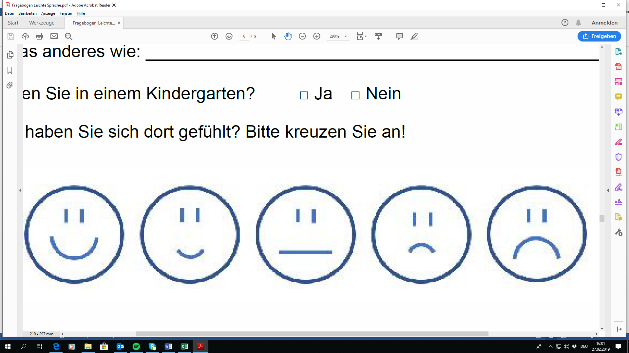 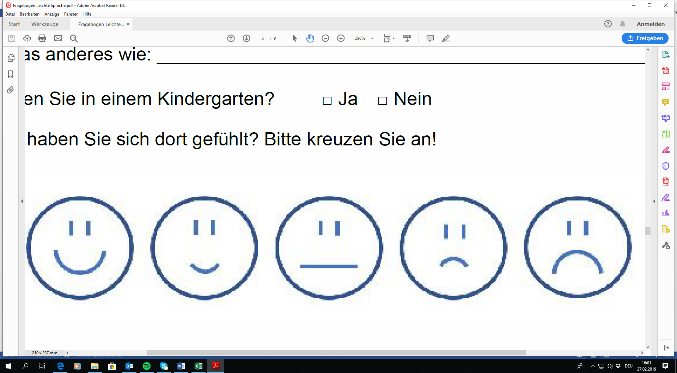 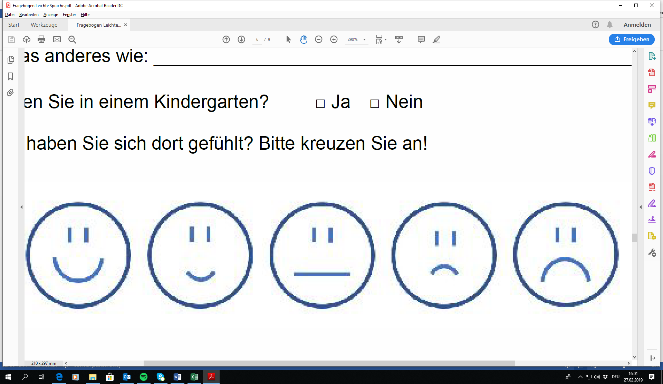 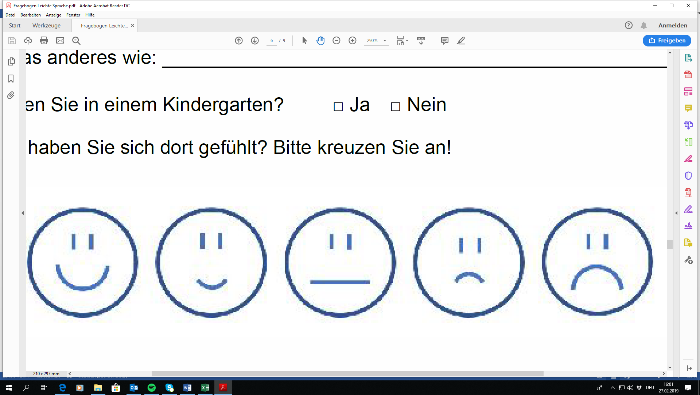 Sehr hilfreichHilfreichNicht sehr hilfreichÜberhaupt nicht hilfreichDie xx war:Die xx war:Die xx war:Die xx war:Die xx war: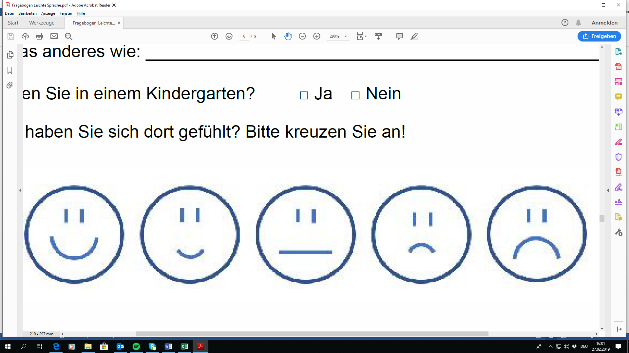 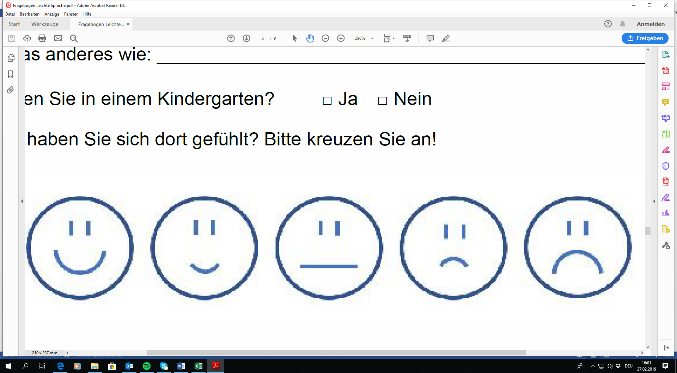 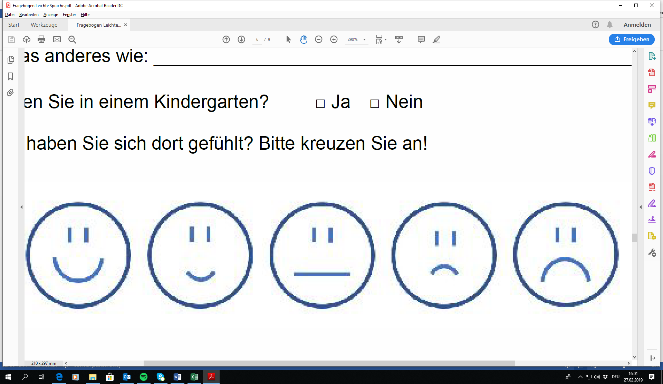 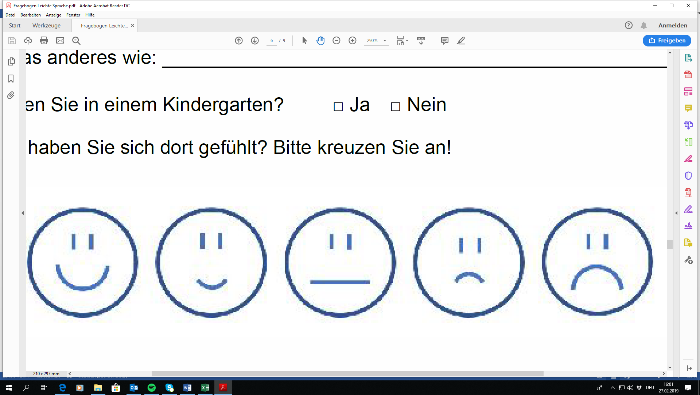 Sehr hilfreichHilfreichNicht sehr hilfreichÜberhaupt nicht hilfreichHabe ich nicht gemachtDie xx waren:Die xx waren:Die xx waren:Die xx waren:Die xx waren: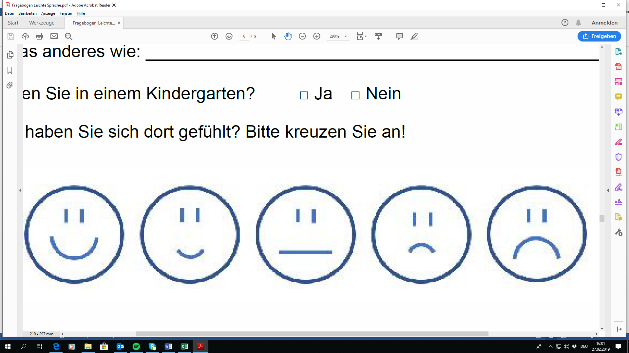 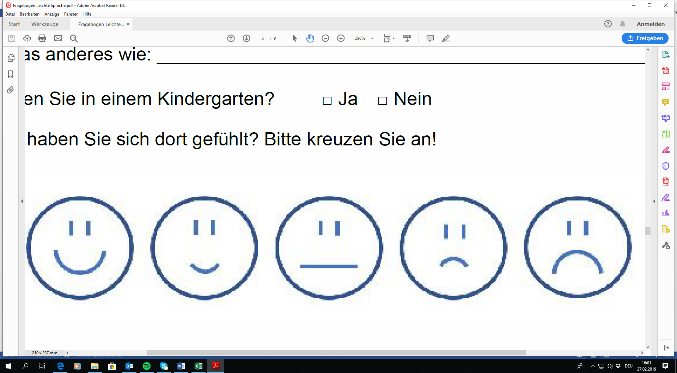 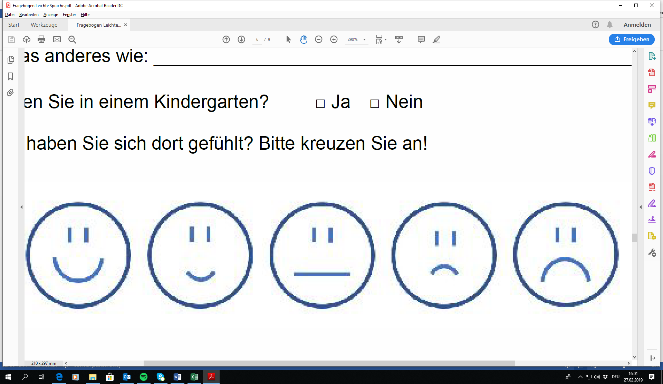 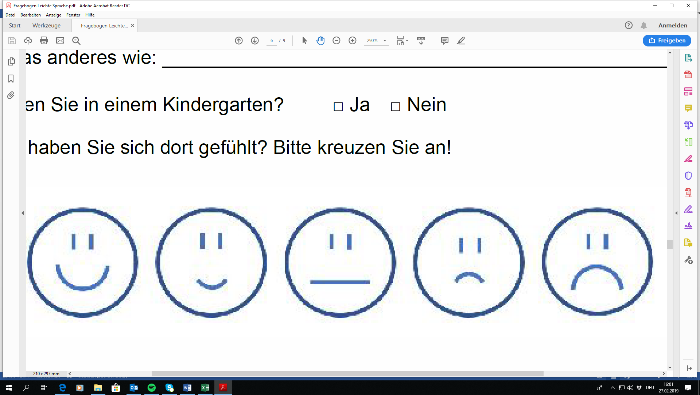 Sehr hilfreichHilfreichNicht sehr hilfreichÜberhaupt nicht hilfreichHabe ich nicht gemachtDie xx waren:Die xx waren:Die xx waren:Die xx waren:Die xx waren: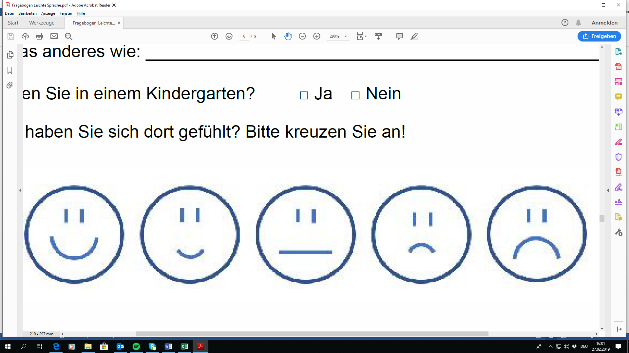 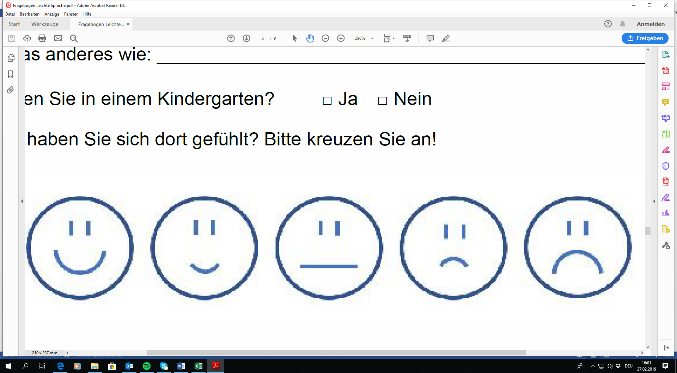 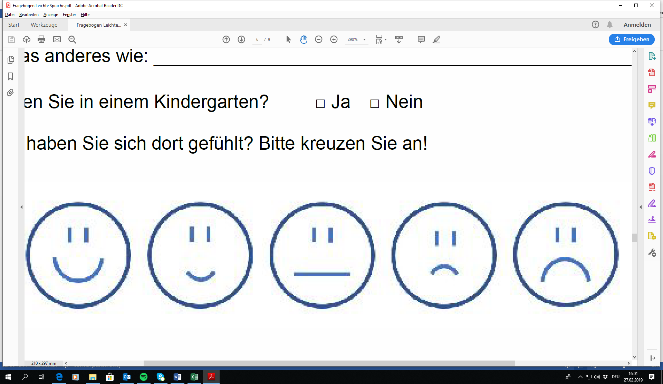 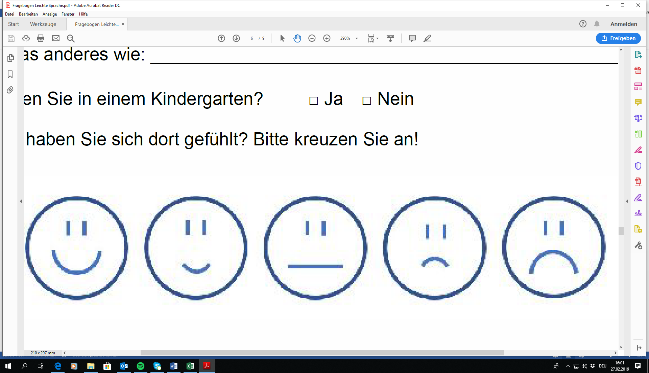 Sehr hilfreichHilfreichNicht sehr hilfreichÜberhaupt nicht hilfreichHabe ich nicht gemacht4. Was genau hat Ihnen bei [Projekt]  gefallen? Was genau hat Ihnen nicht gefallen?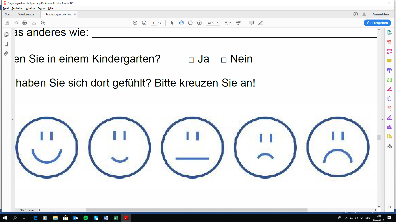 Das hat mir bei [Projekt] gefallen: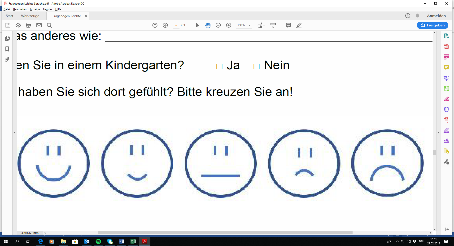 Das hat mir bei [Projekt]  nicht gefallen:5. Hat sich durch [Projekt]  etwas in Ihrem Leben verändert? 
      Bitte kreuzen Sie an!Meine körperliche Gesundheit ist durch [Projekt]  jetzt:Meine körperliche Gesundheit ist durch [Projekt]  jetzt:Meine körperliche Gesundheit ist durch [Projekt]  jetzt:Meine körperliche Gesundheit ist durch [Projekt]  jetzt:Meine körperliche Gesundheit ist durch [Projekt]  jetzt: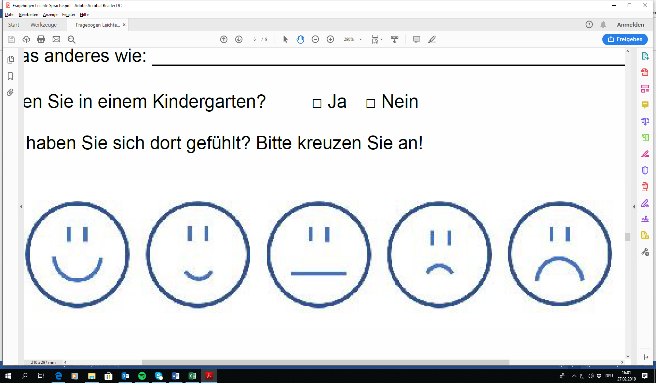 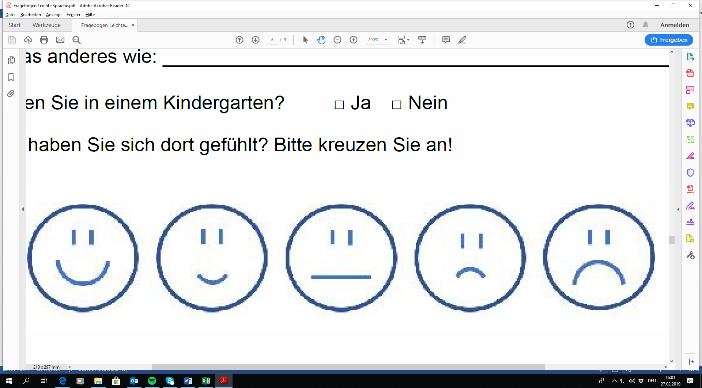 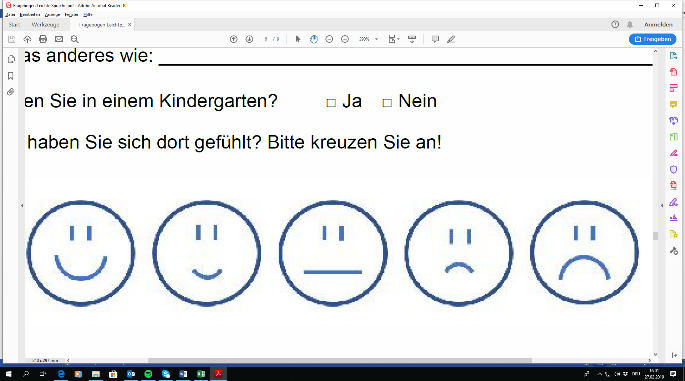 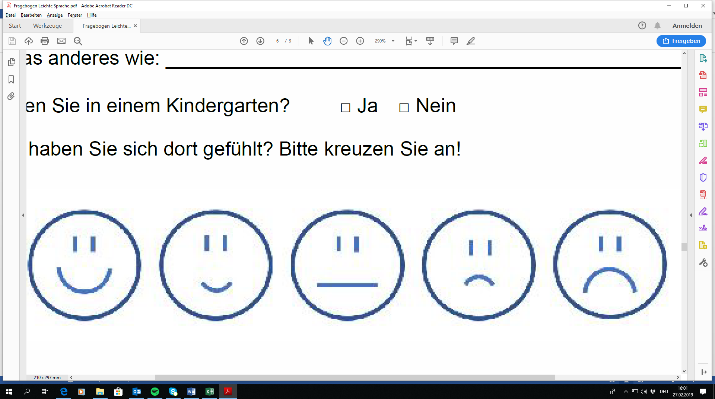 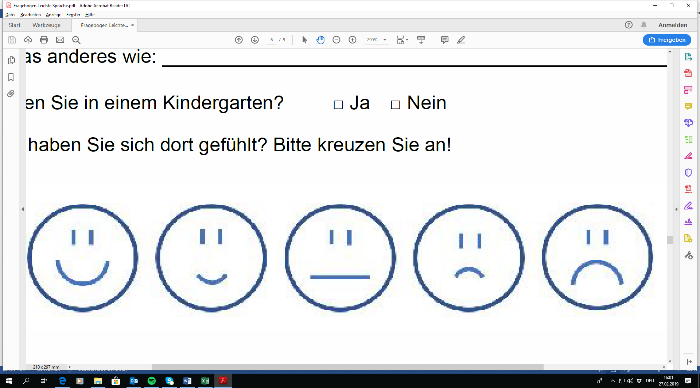 viel besserbessergleichschlechterviel schlechterMein seelisches Wohlbefinden ist durch [Projekt]  jetzt:Mein seelisches Wohlbefinden ist durch [Projekt]  jetzt:Mein seelisches Wohlbefinden ist durch [Projekt]  jetzt:Mein seelisches Wohlbefinden ist durch [Projekt]  jetzt:Mein seelisches Wohlbefinden ist durch [Projekt]  jetzt: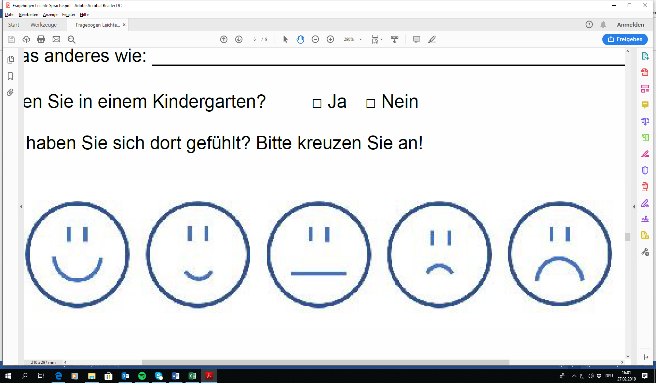 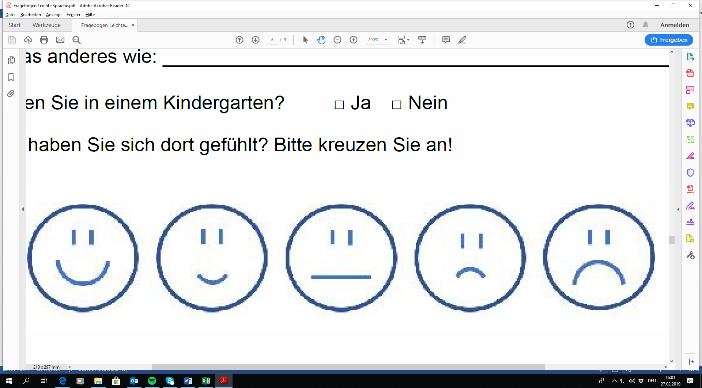 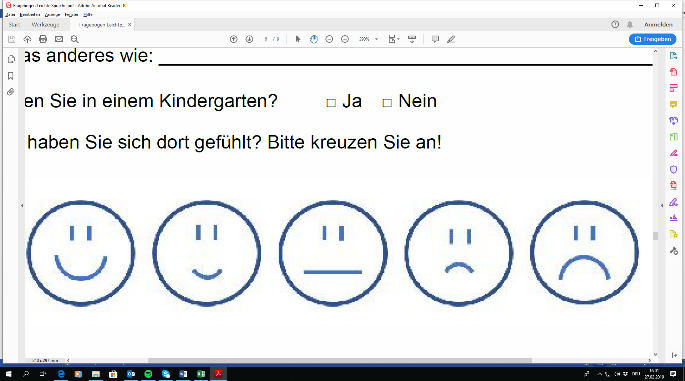 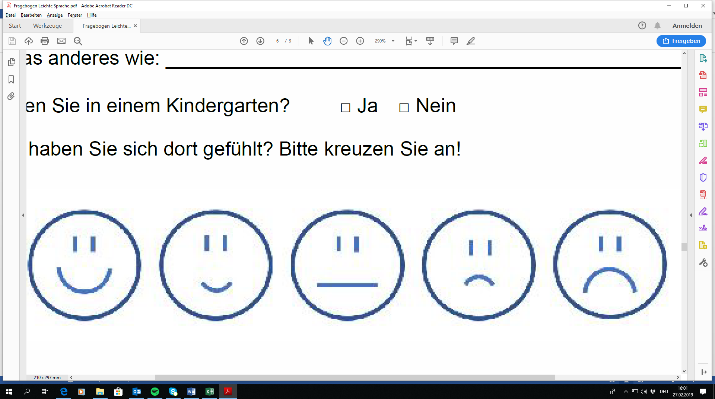 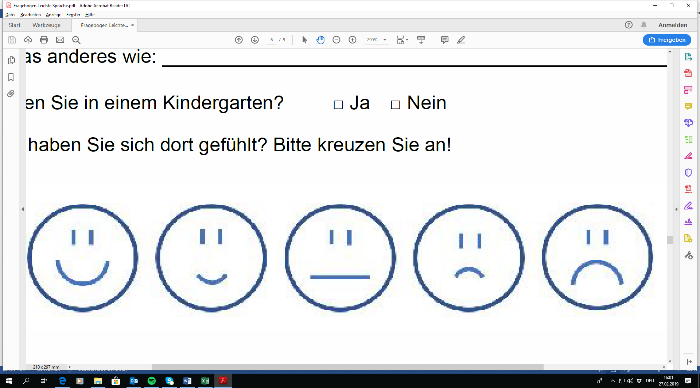 viel besserbessergleichschlechterviel schlechterMeine größten Probleme sind durch [Projekt]  jetzt:Meine größten Probleme sind durch [Projekt]  jetzt:Meine größten Probleme sind durch [Projekt]  jetzt:Meine größten Probleme sind durch [Projekt]  jetzt:Meine größten Probleme sind durch [Projekt]  jetzt: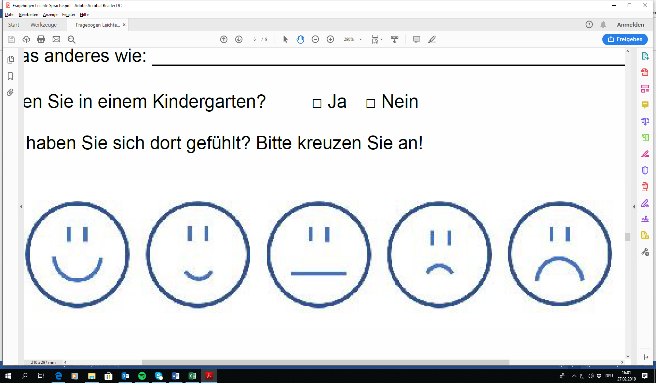 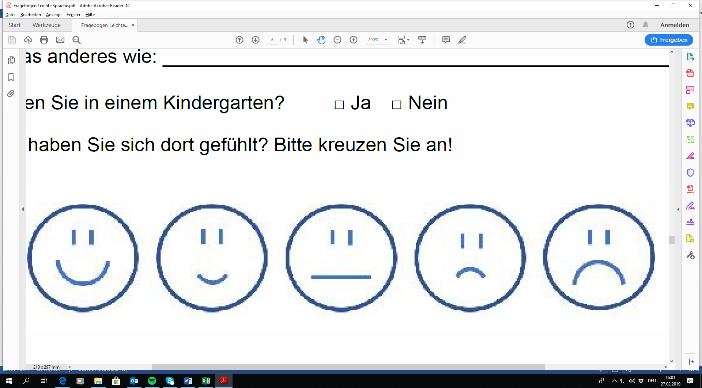 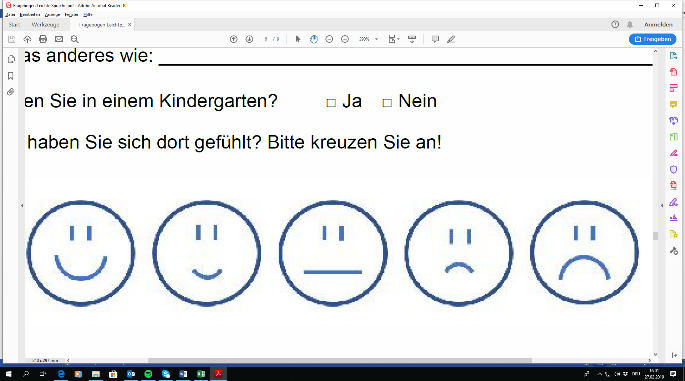 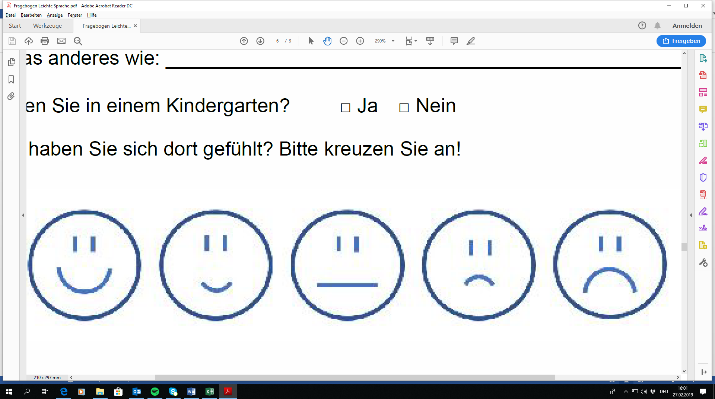 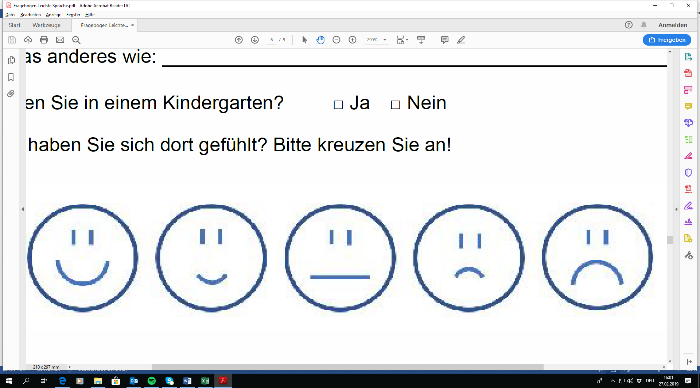 viel besserbessergleichschlechterviel schlechter6. Haben Sie sich durch [Projekt]  verändert? 
  Bitte lesen Sie die Sätze durch und kreuzen Sie an!Stimmt völligStimmt eher schonStimmt eher nichtStimmt gar nichtDurch [Projekt]  habe ich mehr Vertrauen in mich.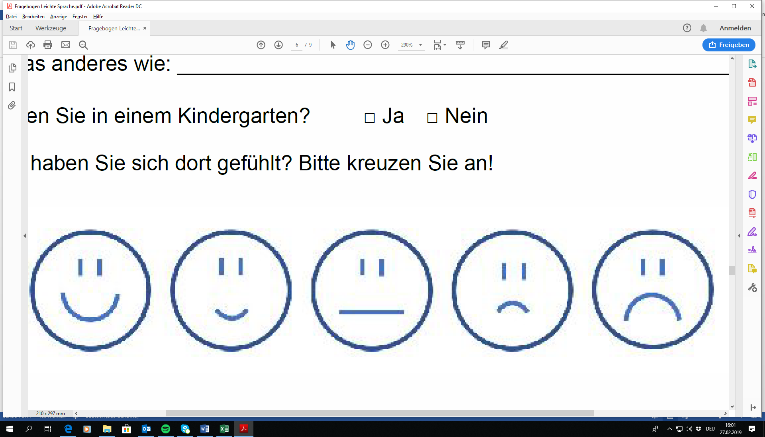 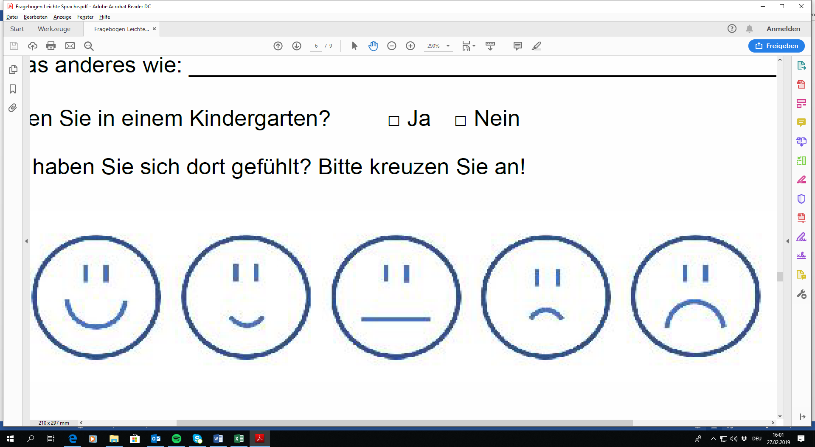 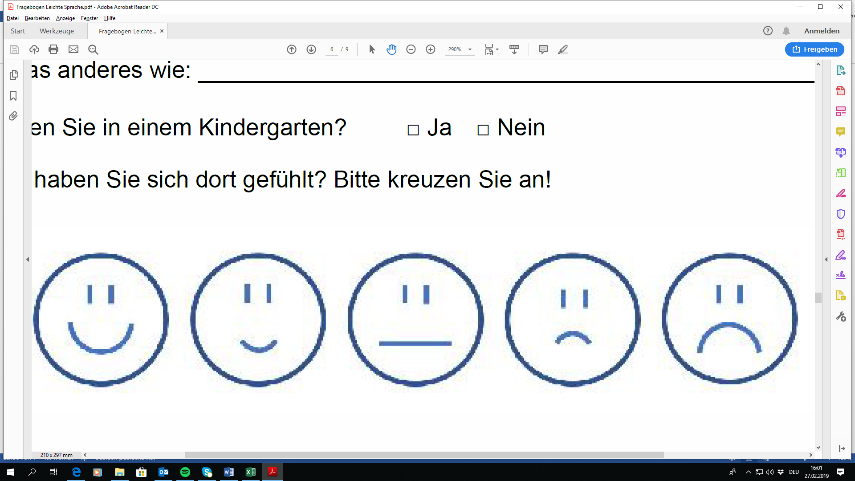 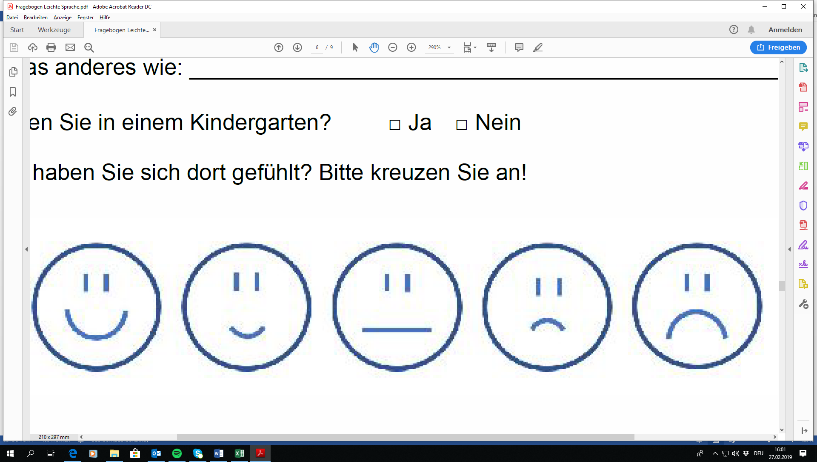 Durch [Projekt]  kann ich besser mit Stress umgehen.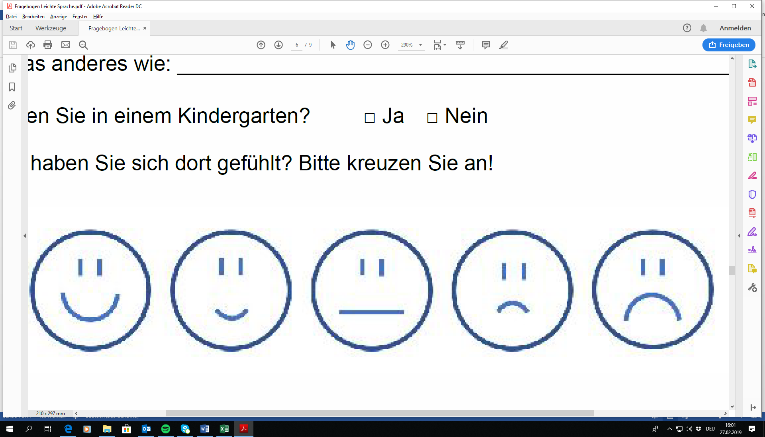 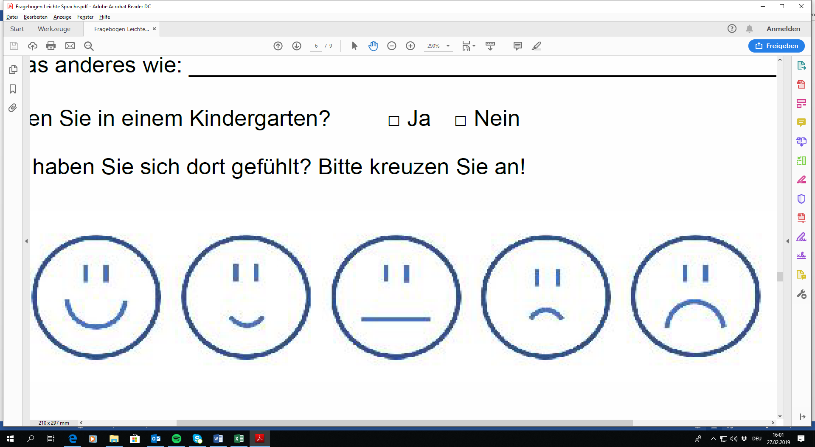 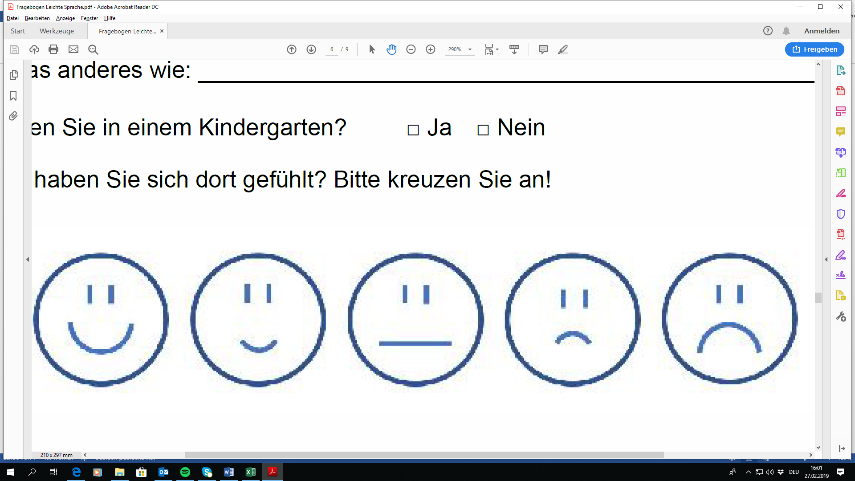 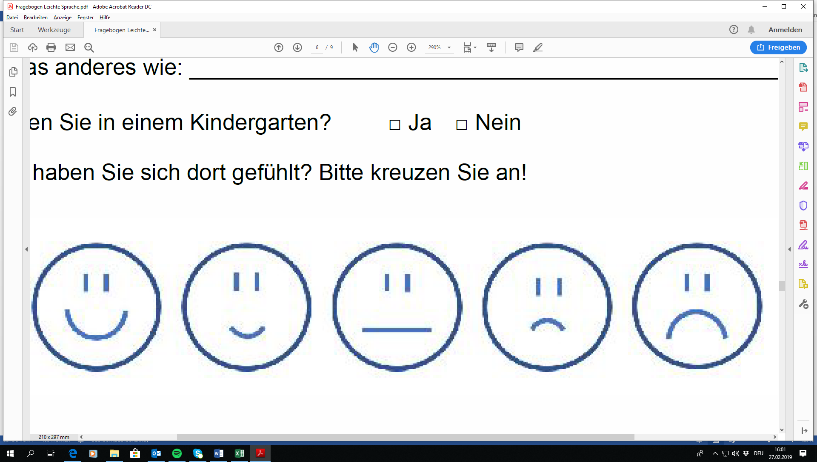 Durch [Projekt]  kenne ich meine Stärken besser.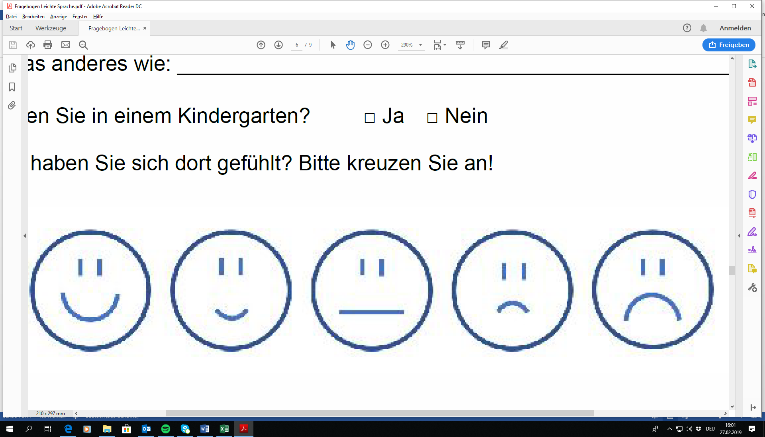 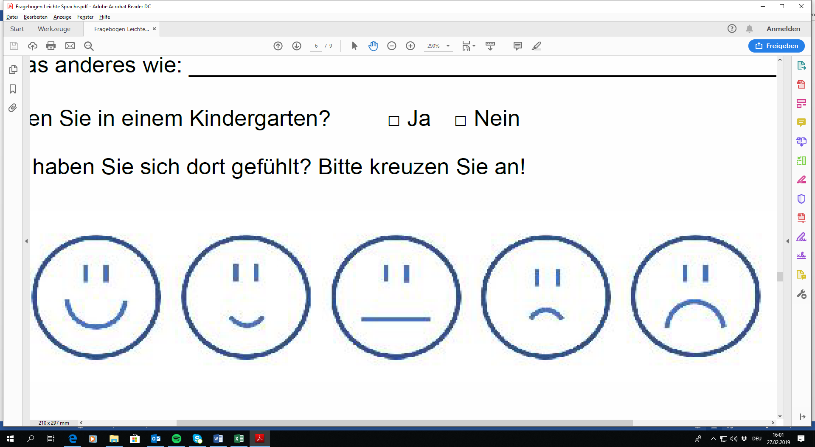 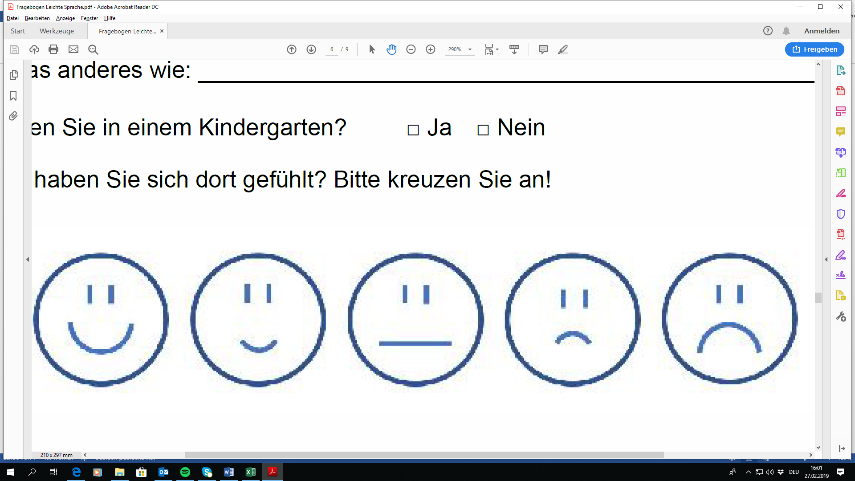 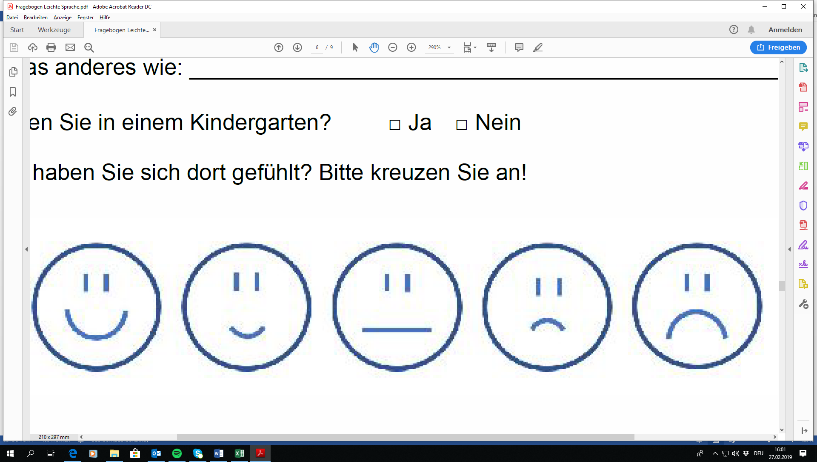 Stimmt völligStimmt eher schonStimmt eher nichtStimmt gar nichtDurch [Projekt]  habe ich neue Leute kennengelernt. 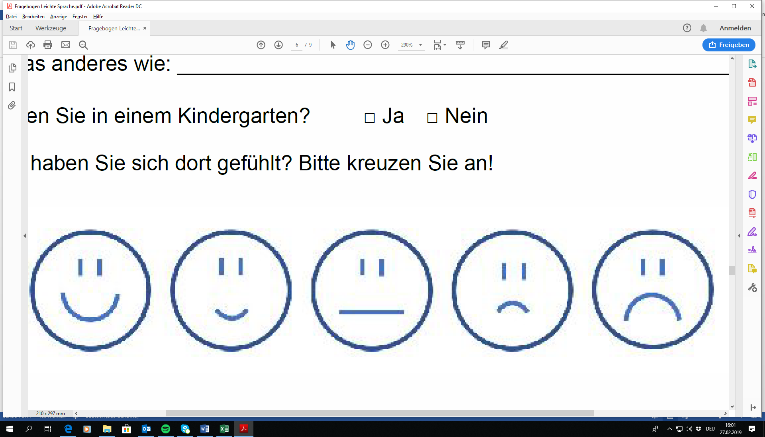 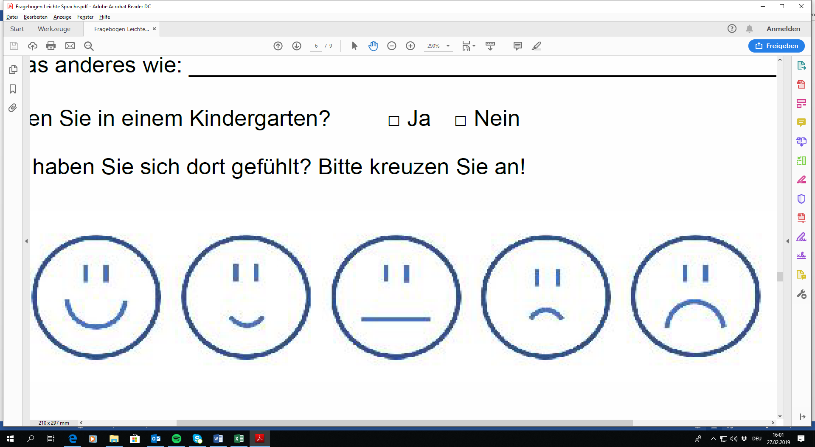 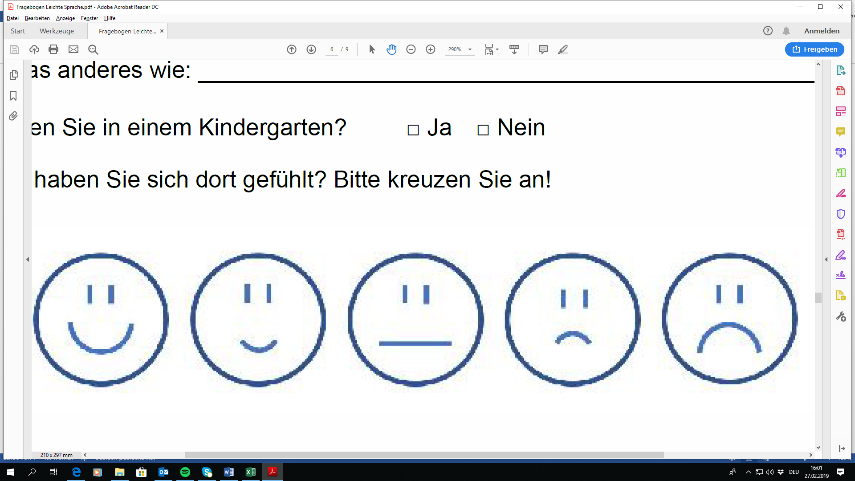 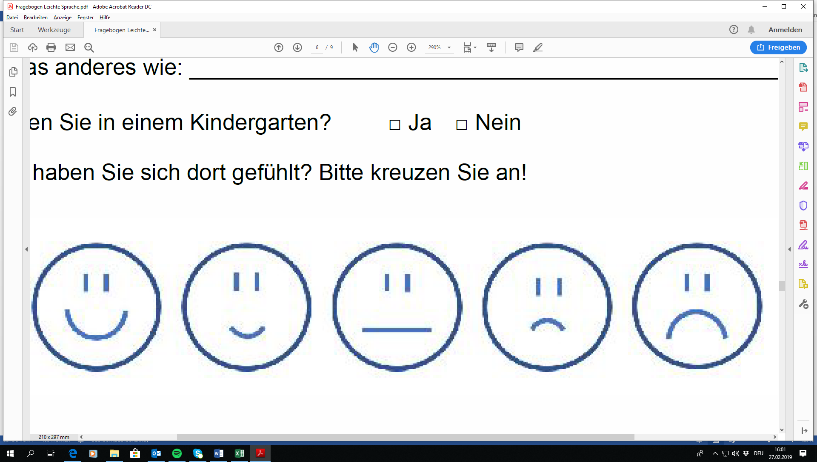 Durch [Projekt]  kann ich besser mit anderen Menschen umgehen.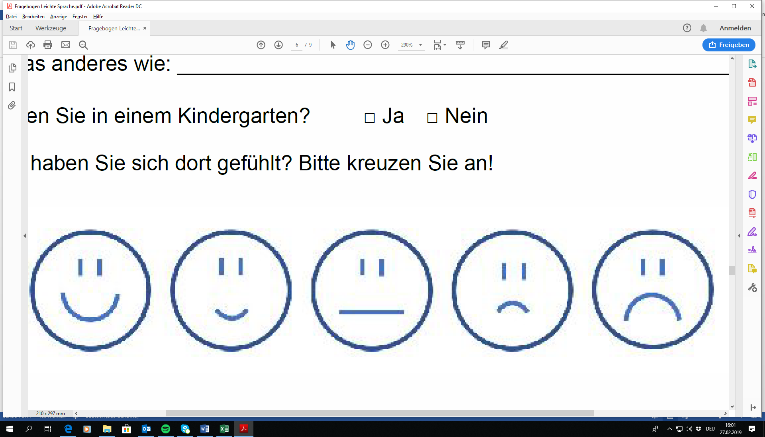 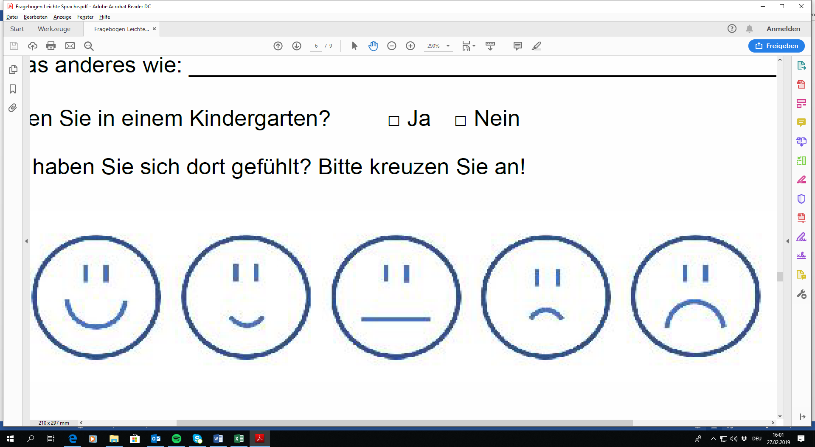 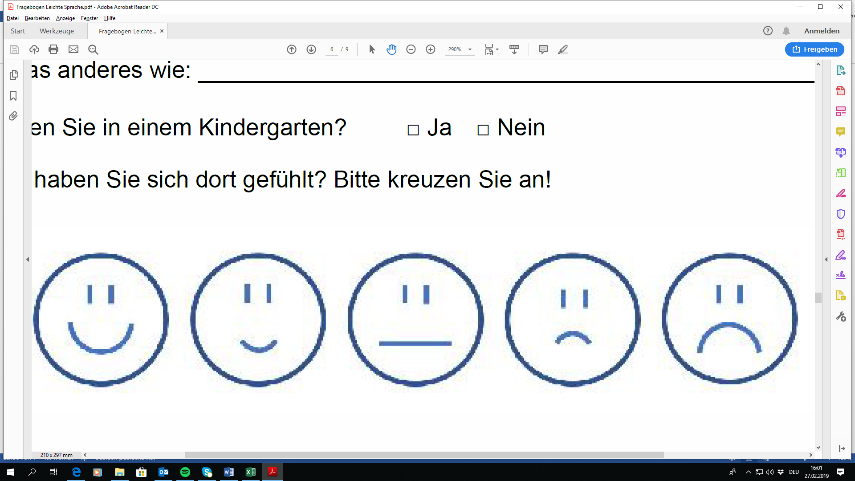 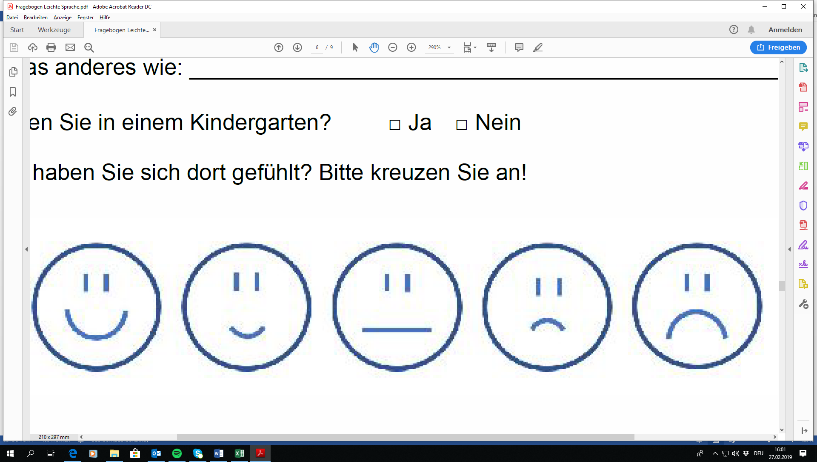 Stimmt völligStimmt eher schonStimmt eher nichtStimmt gar nichtDurch [Projekt] kann ich meinen Alltag besser organisieren.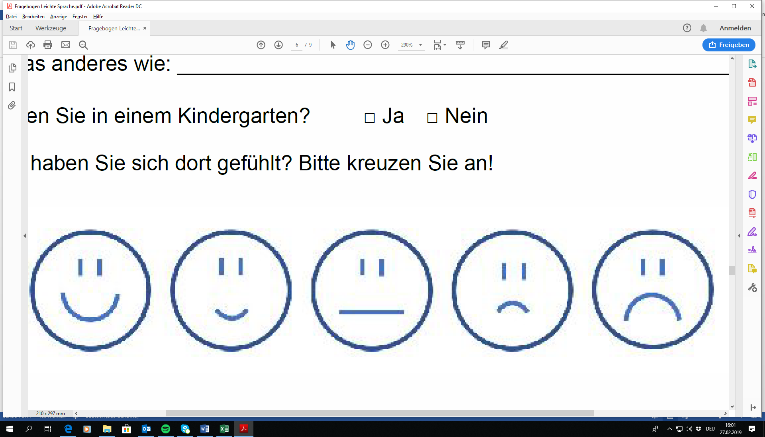 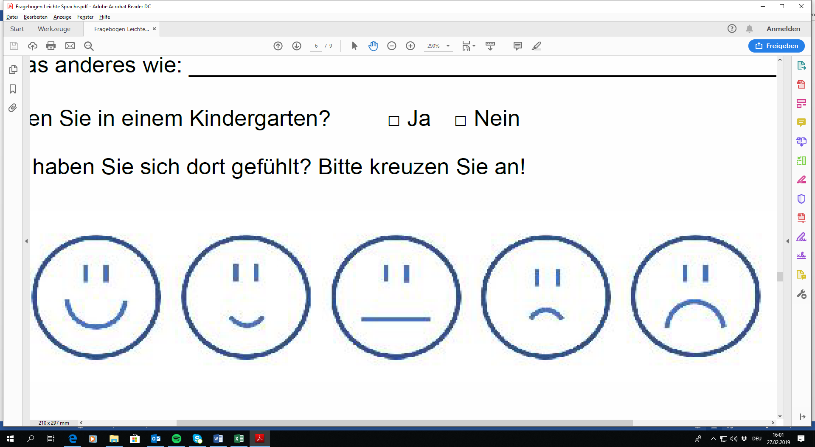 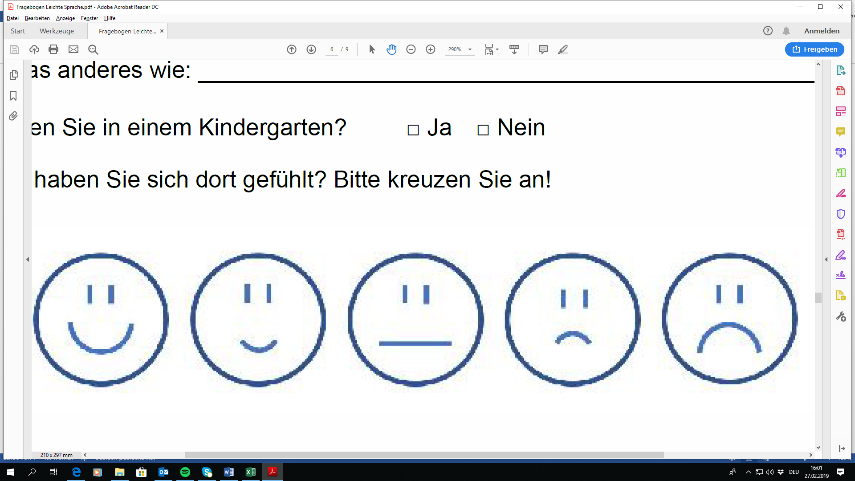 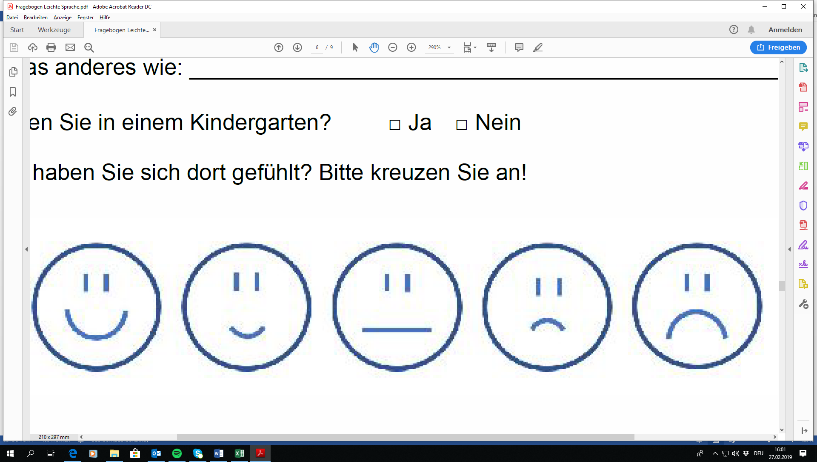 Durch [Projekt]  habe ich jetzt bessere Chancen, Arbeit zu finden.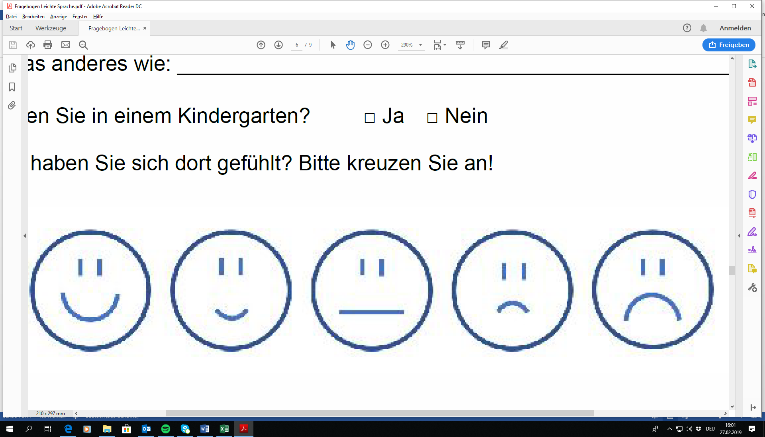 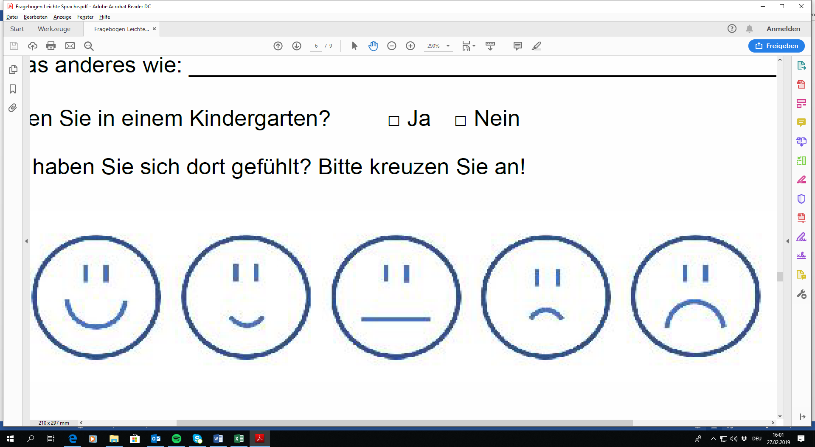 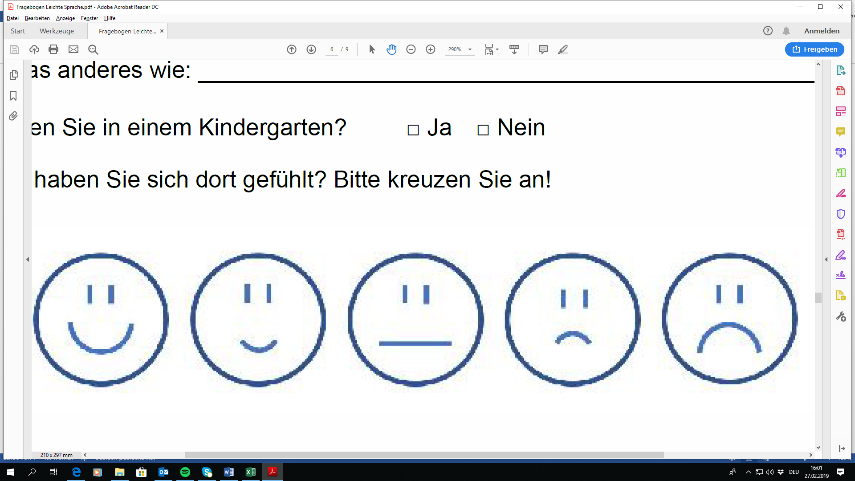 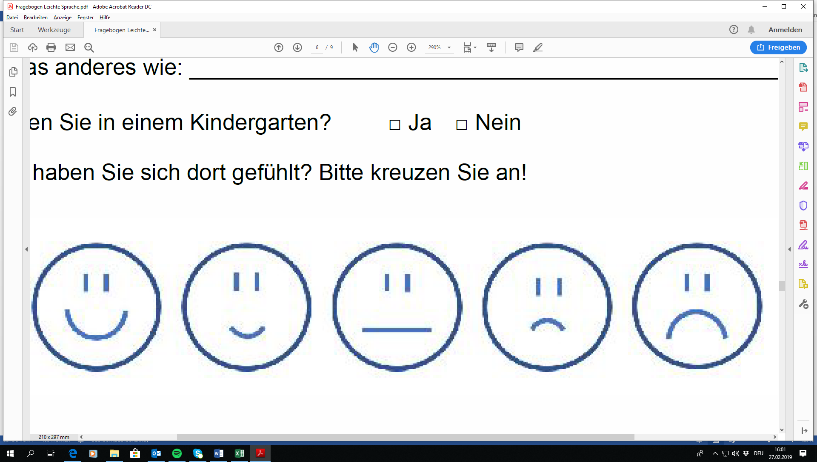 7. Hat sich durch [Projekt]  noch etwas anderes in Ihrem Leben verändert? Etwas, das noch nicht gefragt wurde?Veränderungen:8. Wie haben Sie sich mit Ihrem Trainer / Ihrer Trainerin bei den Einzelgesprächen verstanden? 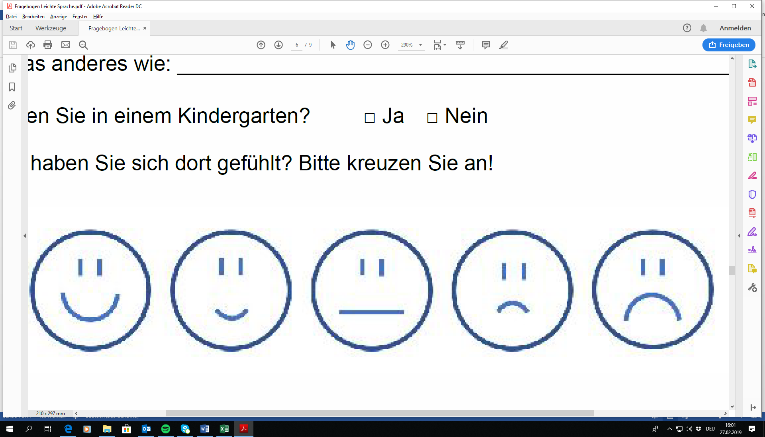 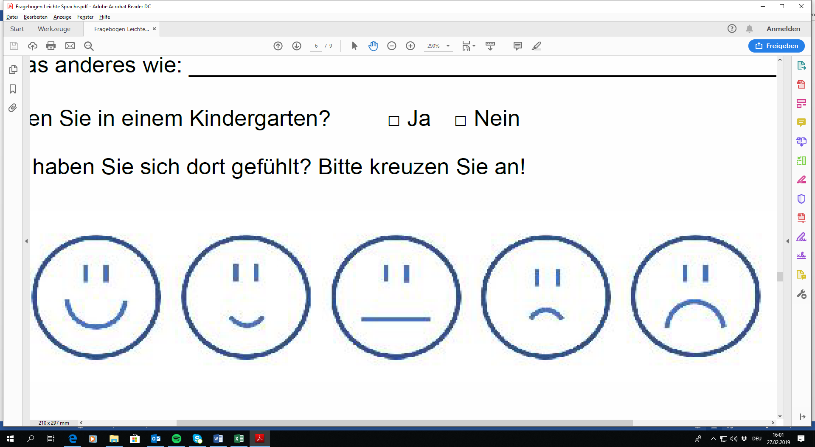 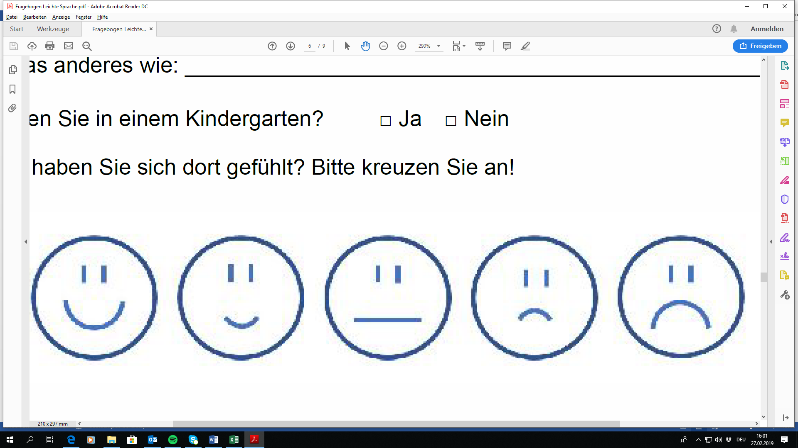 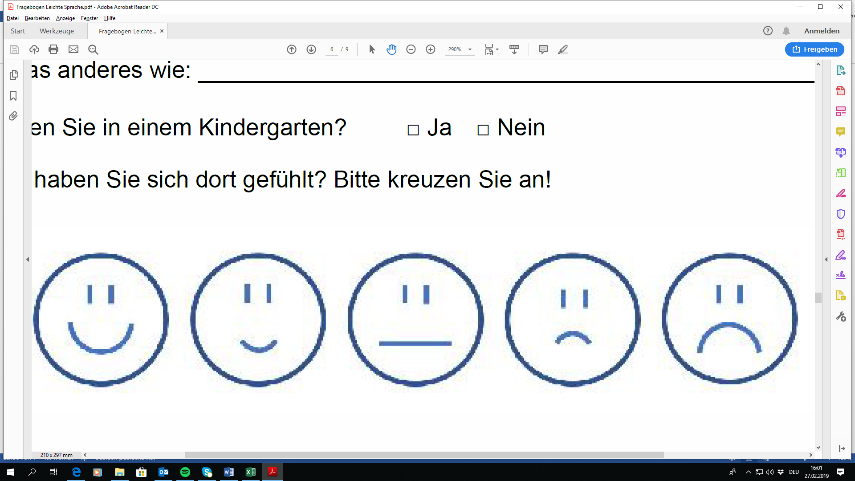 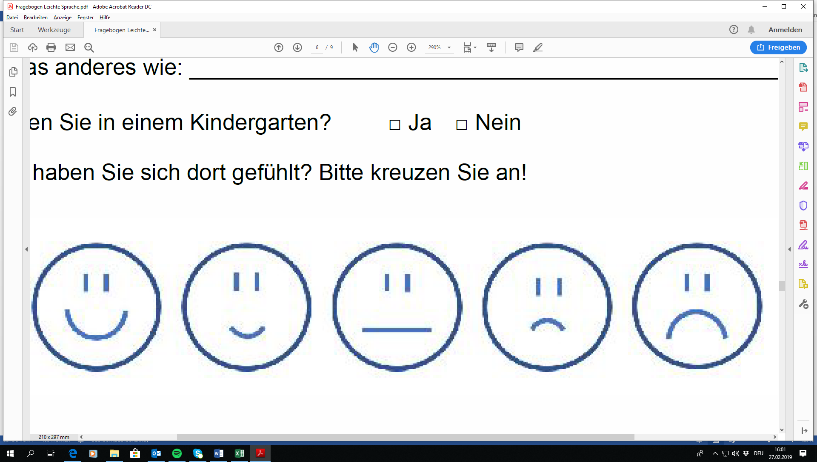 sehr gutgutgeht sonicht gutgar nicht gut9. Wie haben Sie sich mit dem Trainerteam verstanden? Falls es kein Team, sondern nur einen Trainer / eine Trainerin gab,  
   lassen Sie die Frage aus!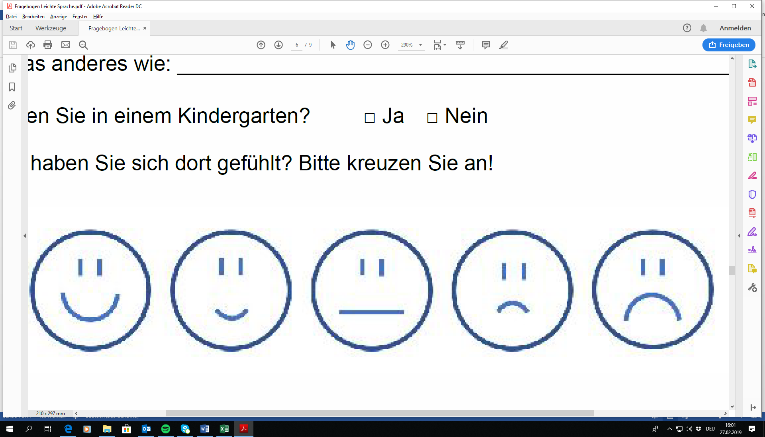 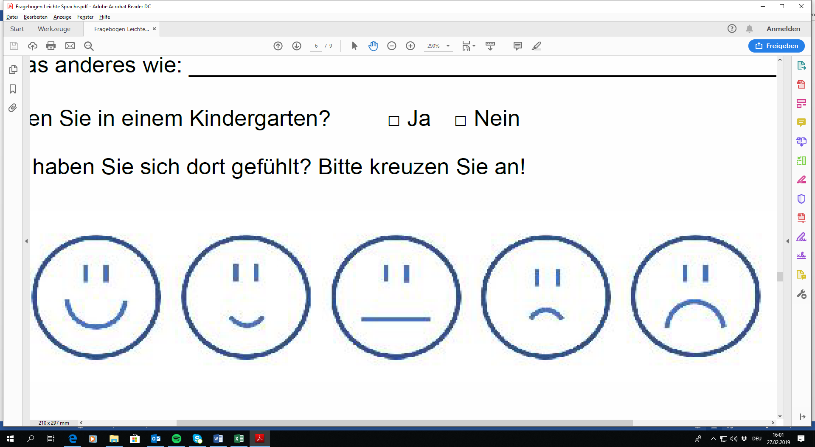 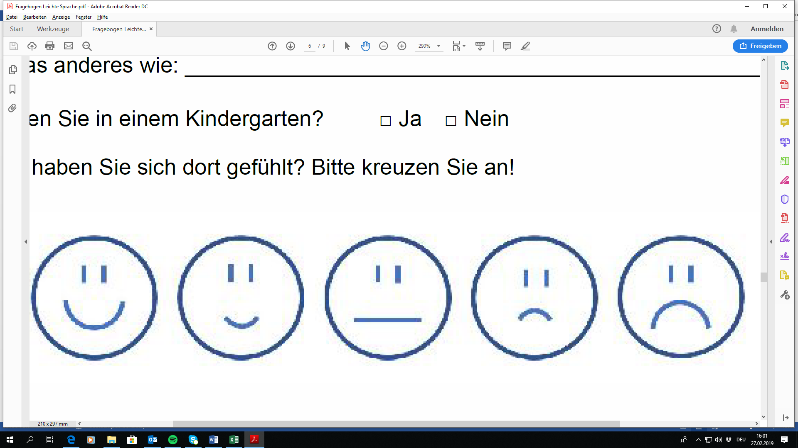 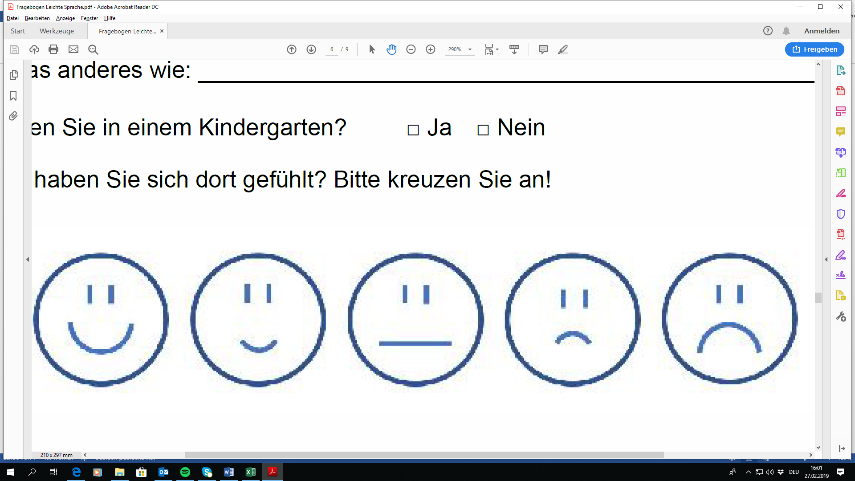 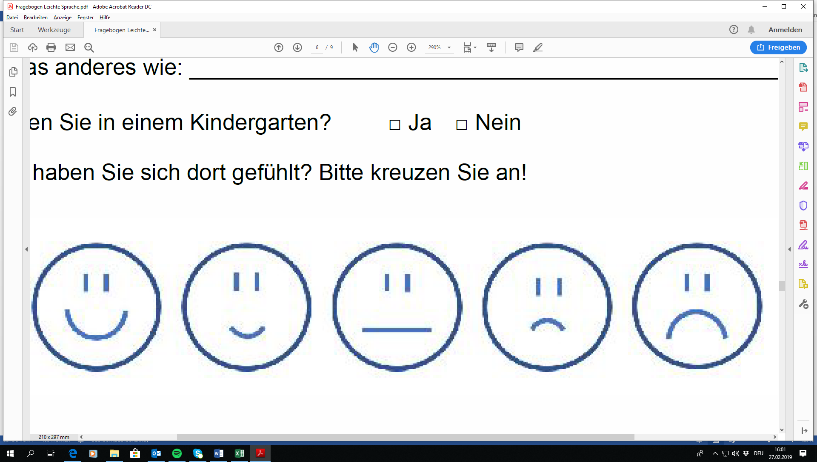 sehr gutgutgeht sonicht gutgar nicht gut10. Fast geschafft! Nur noch ein paar letzte Fragen.
      Bitte kreuzen Sie an!Stimmt völligStimmt eher schonStimmt eher nichtStimmt gar nichtEs war meine eigene Entscheidung an [Projekt] teilzunehmen.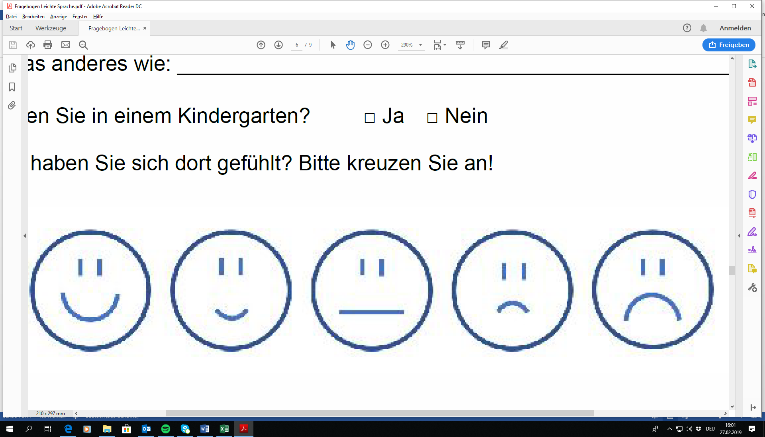 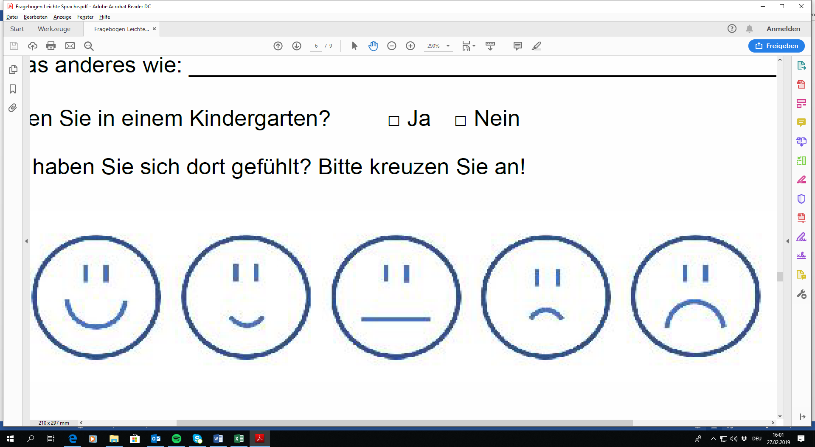 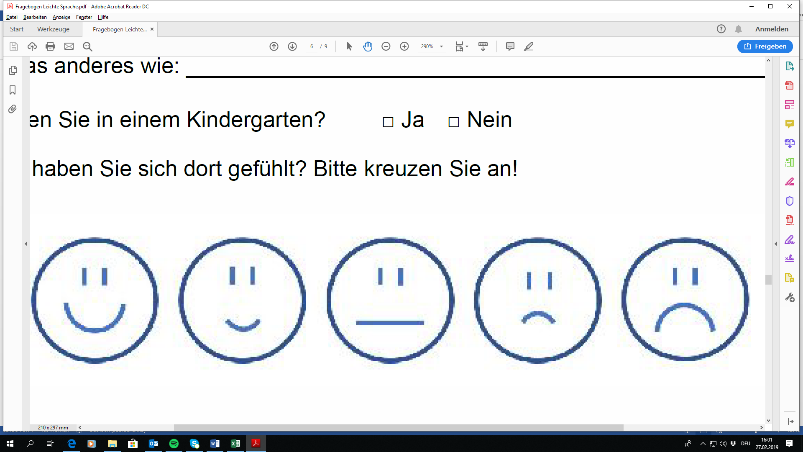 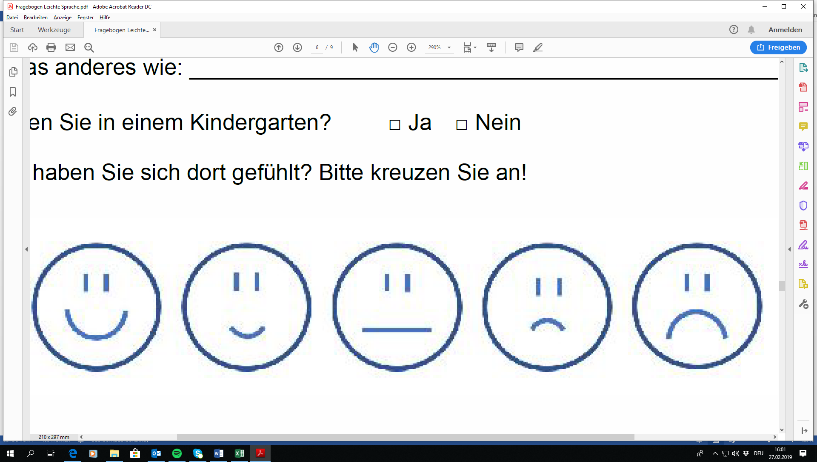 Ich habe gerne an [Projekt]  teilgenommen.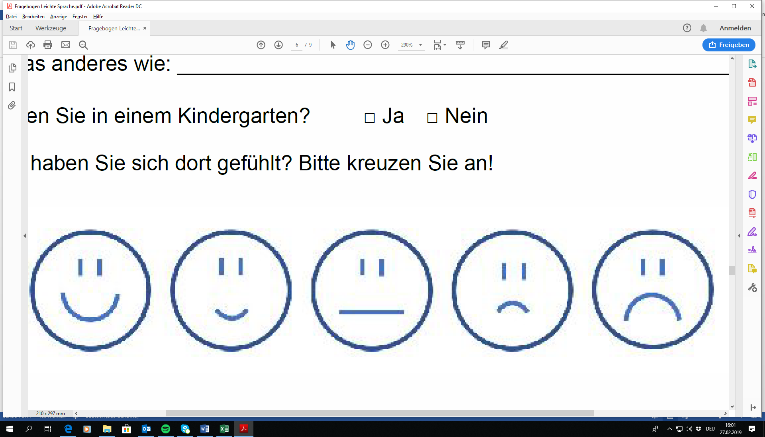 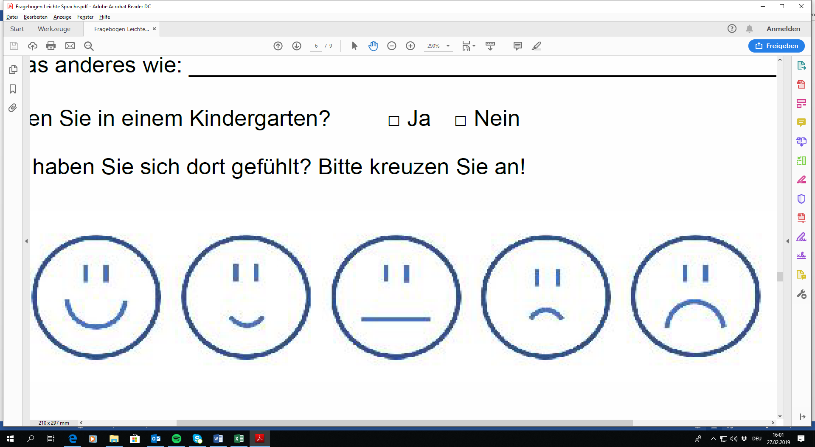 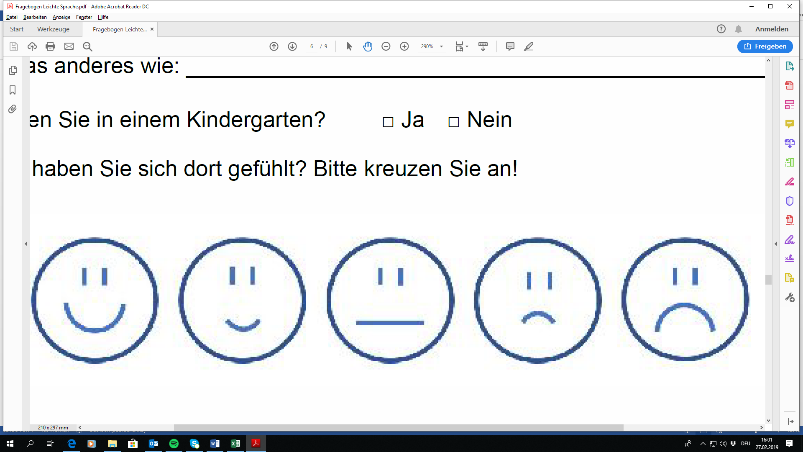 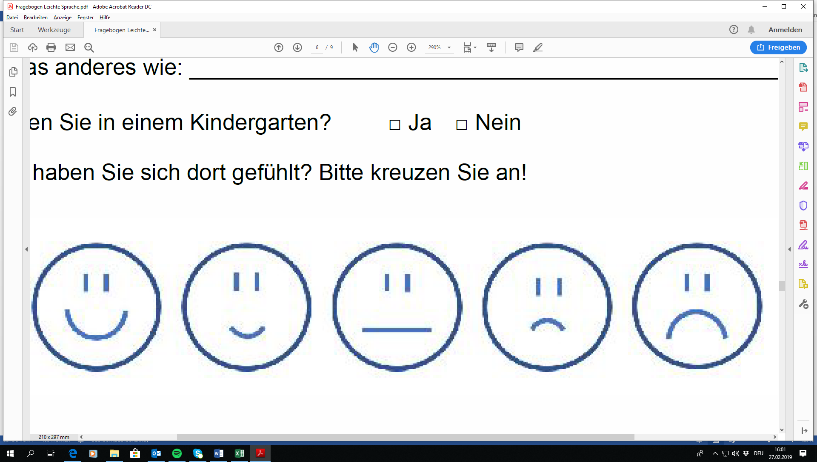 Stimmt völligStimmt eher schonStimmt eher nichtStimmt gar nichtIch würde [Projekt]  einer befreundeten Person weiterempfehlen.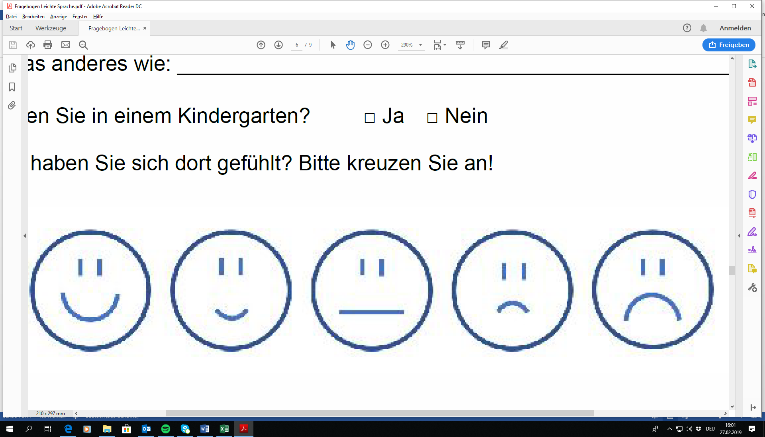 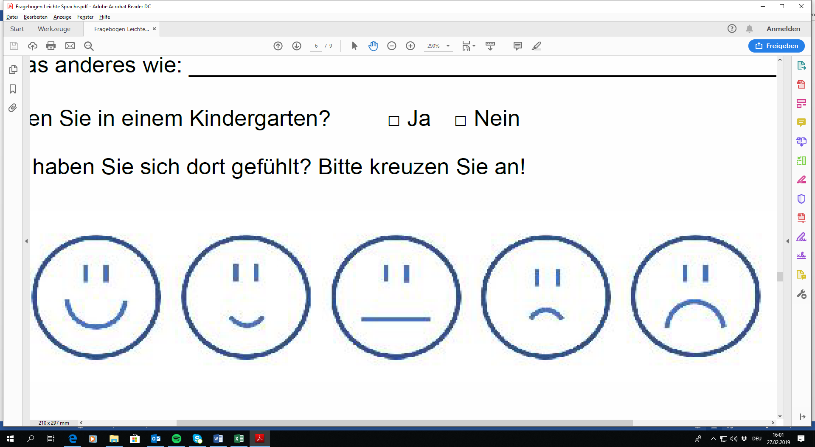 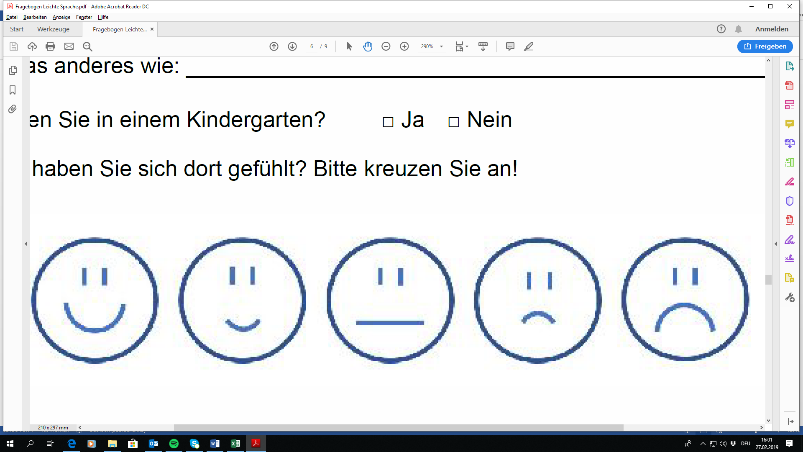 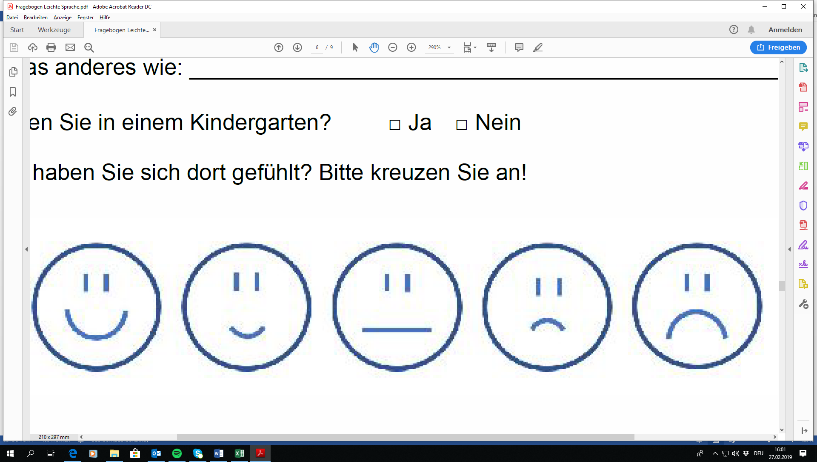 Das, was ich bei [Projekt]  gelernt habe, wird mir in der Zukunft weiterhelfen.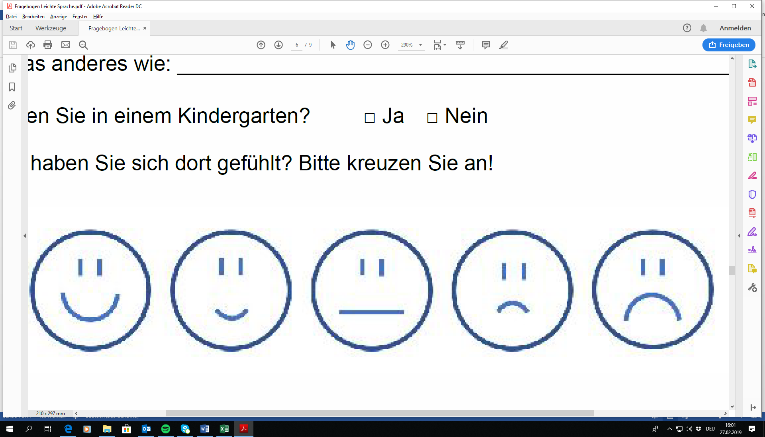 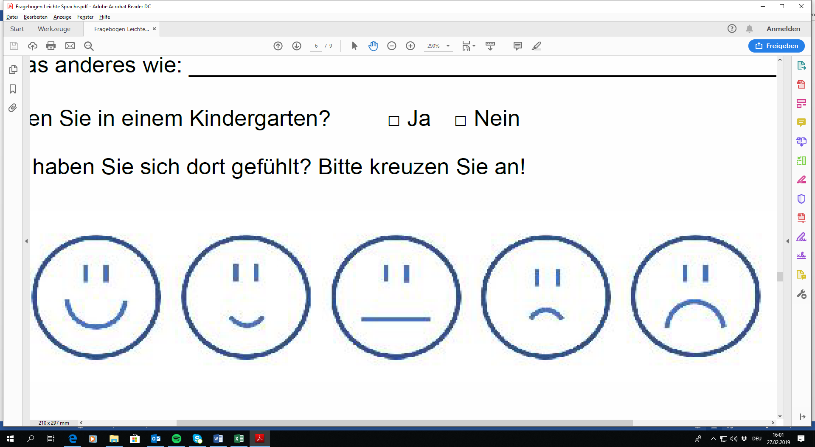 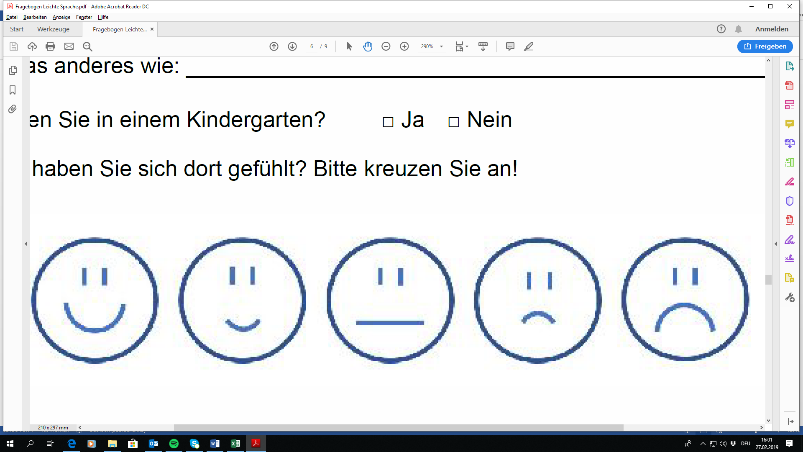 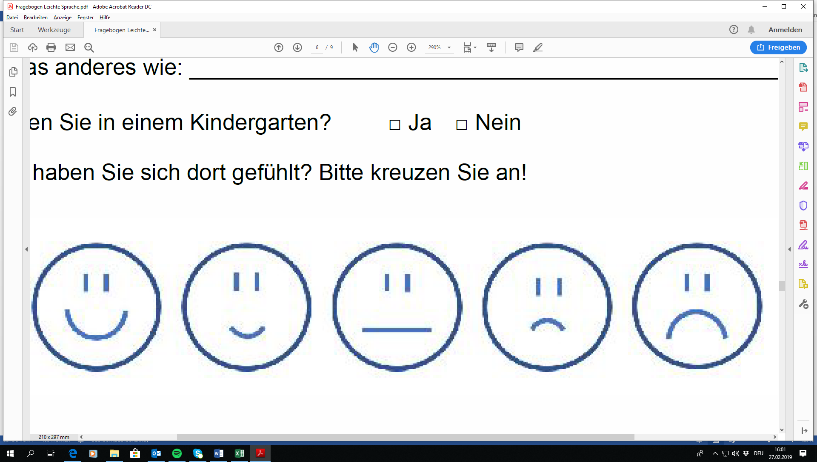 Ich habe meine Ziele bei [Projekt]  erreicht.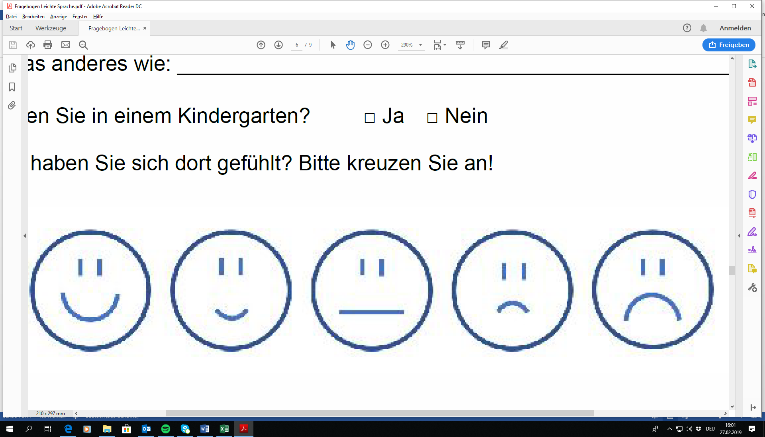 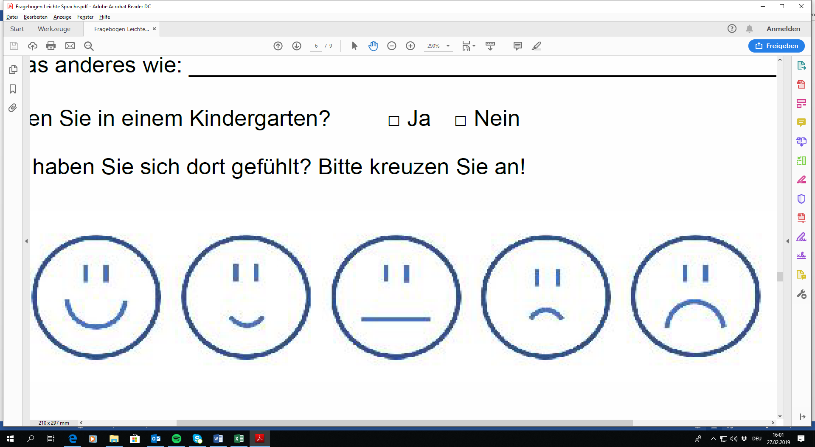 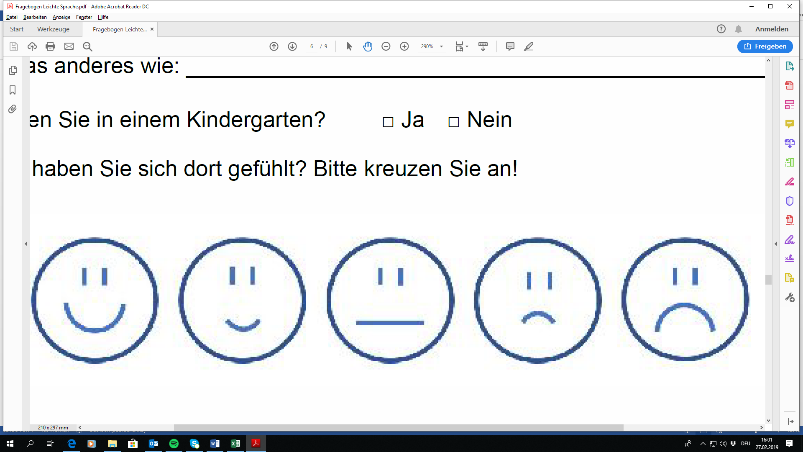 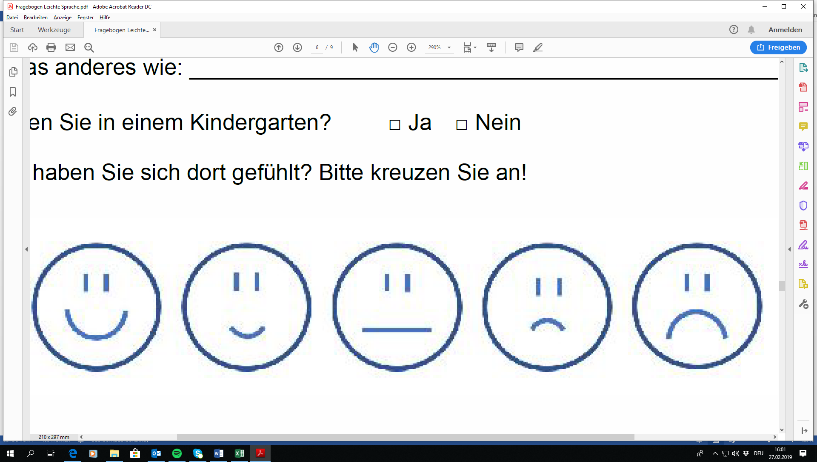 